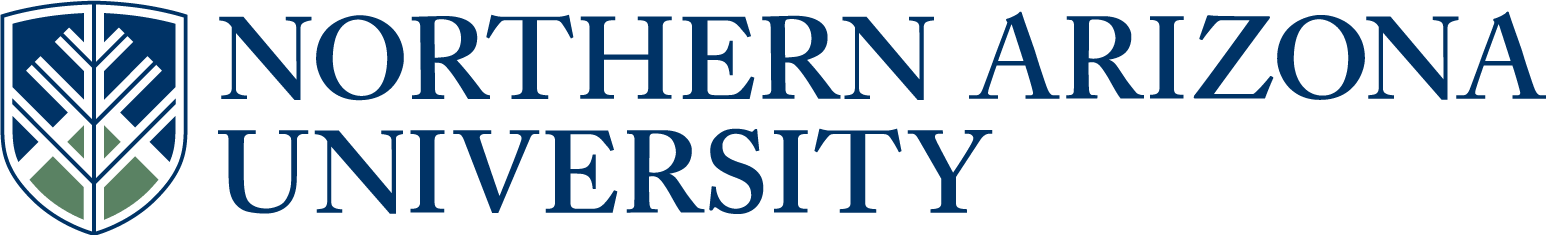 UCC/UGC/ECCCProposal for Plan Change or Plan DeletionIf this proposal represents changes to the intent of the plan or its integral components, review by the college dean, graduate dean (for graduate items) and/or the provost may be required prior to college curricular submission.All Plans with NCATE designation, or plans seeking NCATE designation, must include an NCATE Accreditation Memo of Approval from the NAU NCATE administrator prior to college curricular submission.UCC proposals must include an updated 8-term plan.UGC proposals must include an updated program of study.8.  Justification for proposal:   The change permits students the alternative of taking MAT 220 in place of MAT 226.  MAT 220 is a new course that emphasizes communication, mathematical reasoning and mathematical problem solving, created in part in response to assessment reports indicating a need to strengthen communication and reasoning skills of our majors.  The other change allows students with transfer credit or AP credit in STA 270 to count this course in place of STA 275.  Currently, students entering with STA 270 credit must take STA 275 as well, and in the process lose three hours credit.  STA 275 and STA 270 share significant content, but STA 275 emphasizes a more mathematical approach.   Mathematics majors who take their elementary statistics course while at NAU will take STA 275.   9.  NCATE designation, if applicable:   11. Will this proposal impact other plans, sub plans, or course offerings, etc.?         Yes        No                                                                                                                                           If yes, describe the impact.  If applicable, include evidence of notification to and/or response from       each impacted academic unit Answer 12-13 for UCC/ECCC only:12.  A major is differentiated from another major by required course commonality:  24 units of the          required credit hours of a major must be unique, (i.e. not common or not dual use as a required        element in another major), to that major.  Does this plan have 24 units of unique required        credit?                                                                                                                     Yes       No                                                                                                                                   13.  Minor: A planned group of courses from one or more subject matter areas consisting of at least           18 hours and no more than 24 hours.  At least 12 hours of the minor must be unique to that minor        to differentiate it from other minors.                                                                                                             Does this minor have 12 units of unique required credit?                                 Yes       No Answer 14-15 for UGC only:14.  If this is a non-thesis plan, does it require a minimum of 24 units of formal graded coursework?                                                                                                                                                                                                                                                   Yes       No        If no, explain why this proposal should be approved.15.  If this is a thesis plan, does it require a minimum of 18 units of formal graded coursework?                                                                                                                                                                                                                                                   Yes       No        If no, explain why this proposal should be approved.Approved as submitted:                                       Yes      No           Approved as modified:                                         Yes      No  Approved as submitted:                                       Yes      No   Approved as modified:                                         Yes      No    FAST TRACK   (Select if this will be a fast track item.  Refer to  Fast Track Policy for eligibility)1.  College:CEFNSCEFNSCEFNS2.  Academic Unit:2.  Academic Unit:2.  Academic Unit:Mathematics & Statistics3.  Academic      Plan Name:3.  Academic      Plan Name:BS Mathematics  (MATBS)BS Mathematics  (MATBS)4.  Emphasis:4.  Emphasis:5.  Plan proposal:5.  Plan proposal:  Plan Change   Plan Change   Plan Deletion   Plan Deletion   New      Emphasis  New      Emphasis  Emphasis       Change  Emphasis       Change  Emphasis                    Deletion6.  Current student learning outcomes of the plan.  If structured as plan/emphasis, include for both core and emphasis. This plan addresses three general student learning outcomes: breadth and depth of mathematical knowledge, ability to communicate mathematics clearly, and facility with mathematical reasoning. Broad mathematical knowledge implies a basic understanding of the theory and applications of calculus, set theory, algebraic structures, and probability. Students should be able to communicate effectively and be comfortable collaborating with others on mathematical problems. Mathematical reasoning involves the ability to read and understand formal mathematics, construct rigorous proofs, and solve mathematical problems, as well as an understanding of the context and applications of mathematics, and facility with the use of technology in a mathematical context.Show the proposed changes in this column (if applicable).  Bold the changes, to differentiate from what is not changing, and change font to Bold Red with strikethrough for what is being deleted.  (Resources, Examples & Tools for Developing Effective Program Student Learning Outcomes).UNCHANGED7.  Current catalog plan overview and requirements in this column. Cut and paste the Overview and Details tabs, in their entirety, from the current on-line academic catalog: (http://catalog.nau.edu/Catalog/)In addition to University Requirements:At least 51 units of major requirementsBe aware that you may not use courses with an MAT or STA prefix to satisfy liberal studies requirements.  Please note that the usual 35 units for liberal studies are reduced to 32 units for mathematics majors, who are exempt from the 3-unit mathematics foundation requirement. Elective courses, if needed, to reach an overall total of at least 120 unitsPlease note that you may be able to use some courses to meet more than one requirement. Contact your advisor for details.Major RequirementsTake the following 51 units with a Grade of "C" or better in each mathematics or statistics course:MAT 136, MAT 137, MAT 226, MAT 238, MAT 316 (18 units)STA 275 (3 units)CS 122, CS 122L (3 units)MAT 320W (3 units)MAT 411, MAT 431, and STA 473 plus one of MAT 412C, MAT 441C, or STA 474C. (Please note that MAT 412C, MAT 441C, or STA 474C meet Northern Arizona University's senior capstone requirement.) (12 units)Additional coursework selected from MAT 239 and/or most MAT or STA courses numbered 300 or above (except MAT 302, MAT 401, MAT 402, MAT 405, and MAT 406). (12 units)General ElectivesAdditional coursework is required, if, after you have met the previously described requirements, you have not yet completed a total of 120 units of credit.  You may take these remaining courses from any academic areas, using these courses to pursue your specific interests and goals. We encourage you to consult with your advisor to select the courses that will be most advantageous to you. (Please note that you may also use prerequisites or transfer credits as electives if they weren't used to meet major, minor, or liberal studies requirements.)Additional InformationBe aware that some courses may have prerequisites that you must also take. For prerequisite information click on the course or see your advisorShow the proposed changes in this column.  Bold the changes, to differentiate from what is not changing, and change font to Bold Red with strikethrough for what is being deleted.In addition to University Requirements:At least 51 units of major requirementsBe aware that you may not use courses with an MAT or STA prefix to satisfy liberal studies requirements.  Please note that the usual 35 units for liberal studies are reduced to 32 units for mathematics majors, who are exempt from the 3-unit mathematics foundation requirement. Elective courses, if needed, to reach an overall total of at least 120 unitsPlease note that you may be able to use some courses to meet more than one requirement. Contact your advisor for details.Major RequirementsTake the following 51 units with a Grade of "C" or better in each mathematics or statistics course:MAT 136, MAT 137, MAT 220 or 226, MAT 238, MAT 316 (18 units)STA 270 or 275 (3 units)CS 122, CS 122L (3 units)MAT 320W (3 units)MAT 411, MAT 431, and STA 473 plus one of MAT 412C, MAT 441C, or STA 474C. (Please note that MAT 412C, MAT 441C, or STA 474C meet Northern Arizona University's senior capstone requirement.) (12 units)Additional coursework selected from MAT 220, 226, or 239 and/or most MAT or STA courses numbered 300 or above (except MAT 302, MAT 401, MAT 402, MAT 405, and MAT 406). (12 units)General ElectivesAdditional coursework is required, if, after you have met the previously described requirements, you have not yet completed a total of 120 units of credit.  You may take these remaining courses from any academic areas, using these courses to pursue your specific interests and goals. We encourage you to consult with your advisor to select the courses that will be most advantageous to you. (Please note that you may also use prerequisites or transfer credits as electives if they weren't used to meet major, minor, or liberal studies requirements.)Additional InformationBe aware that some courses may have prerequisites that you must also take. For prerequisite information click on the course or see your advisor.  Initial Plan  Advanced Plan  Advanced Plan  Advanced Plan  Advanced Plan  Remove Designation  Remove Designation10.  Effective beginning  FALL:10.  Effective beginning  FALL:10.  Effective beginning  FALL:20142014         See effective dates calendar.         See effective dates calendar.         See effective dates calendar.         See effective dates calendar.FLAGSTAFF MOUNTAIN CAMPUSScott Galland 12/5/2013Reviewed by Curriculum Process AssociateDateApprovals:Department Chair/Unit Head (if appropriate)DateChair of college curriculum committeeDateDean of collegeDateFor Committee use only:UCC/UGC ApprovalDateEXTENDED CAMPUSESReviewed by Curriculum Process AssociateDateApprovals: Academic Unit HeadDateDivision Curriculum Committee (Yuma, Yavapai, or Personalized Learning)DateDivision Administrator in Extended Campuses (Yuma, Yavapai, or Personalized Learning)DateFaculty Chair of Extended Campuses Curriculum Committee (Yuma, Yavapai, or Personalized Learning)DateChief Academic Officer; Extended Campuses (or Designee)Date